Ihre AnsprechpartnerinFrau Steuer	Tel: 06864 83-38Antrag auf Stundung der AbfallgebührenBitte an folgende E‐Mail-Adresse ausgefüllt zurücksenden:	finanzen@mettlach.deoder per Post an:Gemeinde MettlachFB 3 - FinanzenFreiherr-vom-Stein-Straße 6466693 MettlachFirmenbezeichnung				Straße, Hausnummer, OrtAnsprechpartner: 		Name, Vorname			Kunden-NummerTelefon-Nr.			E-Mail-AdresseOffene Forderung: 	___________ € zum ___________Stundung bis zum:	___________ € (längstens bis 30.06.2021)Begründung: _______________________________________________________________________________________________________________________________________________________________________________________________________________________________Hiermit versichere ich, dass ich infolge der Auswirkungen der Corona-Pandemie nicht in der Lage bin, die bisher geforderten Abschläge zu zahlen. Ich versichere die Richtigkeit und Vollständigkeit meiner Angaben.Mir ist bewusst, dass die gewährte Stundung mich nicht von meiner Zahlungsverpflichtung entbindet.Der Antrag gilt vorerst bis zum 30.06.2021. Danach ist die Rückzahlung in gleichen Raten bis zum 31.12.2021 zu leisten.________________________________		____________________________________________Ort, Datum					UnterschriftAbfallentsorgungsbetrieb der Gemeinde Mettlach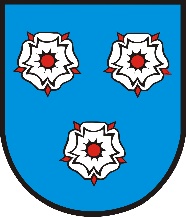 